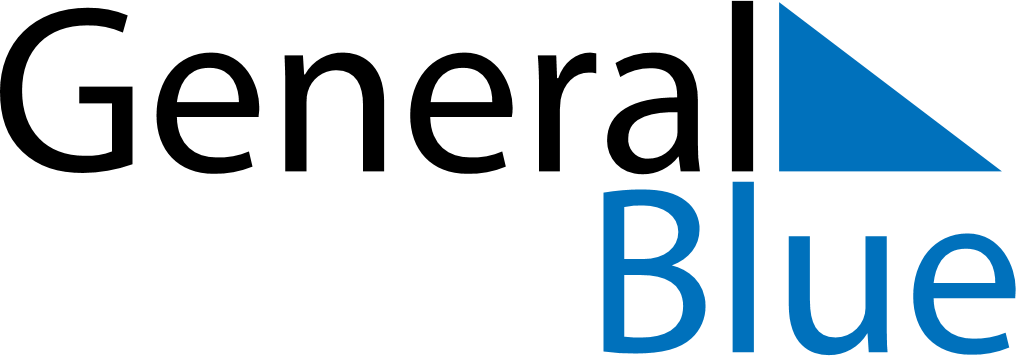 August 2018August 2018August 2018Saint BarthelemySaint BarthelemyMondayTuesdayWednesdayThursdayFridaySaturdaySunday12345678910111213141516171819Assumption20212223242526Saint Barth2728293031